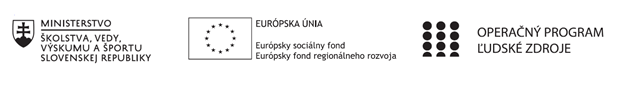 Správa o činnosti pedagogického klubu Príloha:Prezenčná listina zo stretnutia pedagogického klubuPokyny k vyplneniu Správy o činnosti pedagogického klubu:Prijímateľ vypracuje správu ku každému stretnutiu pedagogického klubu samostatne. Prílohou správy je prezenčná listina účastníkov stretnutia pedagogického klubu. V riadku Prioritná os – VzdelávanieV riadku špecifický cieľ – uvedie sa v zmysle zmluvy o poskytnutí nenávratného finančného príspevku (ďalej len "zmluva o NFP")V riadku Prijímateľ -  uvedie sa názov prijímateľa podľa zmluvy o poskytnutí nenávratného finančného príspevku V riadku Názov projektu -  uvedie sa úplný názov projektu podľa zmluvy NFP, nepoužíva sa skrátený názov projektu V riadku Kód projektu ITMS2014+ - uvedie sa kód projektu podľa zmluvy NFPV riadku Názov pedagogického klubu (ďalej aj „klub“) – uvedie sa  názov klubu V riadku Dátum stretnutia/zasadnutia klubu -  uvedie sa aktuálny dátum stretnutia daného klubu učiteľov, ktorý je totožný s dátumom na prezenčnej listineV riadku Miesto stretnutia  pedagogického klubu - uvedie sa miesto stretnutia daného klubu učiteľov, ktorý je totožný s miestom konania na prezenčnej listineV riadku Meno koordinátora pedagogického klubu – uvedie sa celé meno a priezvisko koordinátora klubuV riadku Odkaz na webové sídlo zverejnenej správy – uvedie sa odkaz / link na webovú stránku, kde je správa zverejnenáV riadku  Manažérske zhrnutie – uvedú sa kľúčové slová a stručné zhrnutie stretnutia klubuV riadku Hlavné body, témy stretnutia, zhrnutie priebehu stretnutia -  uvedú sa v bodoch hlavné témy, ktoré boli predmetom stretnutia. Zároveň sa stručne a výstižne popíše priebeh stretnutia klubuV riadku Závery o odporúčania –  uvedú sa závery a odporúčania k témam, ktoré boli predmetom stretnutia V riadku Vypracoval – uvedie sa celé meno a priezvisko osoby, ktorá správu o činnosti vypracovala  V riadku Dátum – uvedie sa dátum vypracovania správy o činnostiV riadku Podpis – osoba, ktorá správu o činnosti vypracovala sa vlastnoručne   podpíšeV riadku Schválil - uvedie sa celé meno a priezvisko osoby, ktorá správu schválila (koordinátor klubu/vedúci klubu učiteľov) V riadku Dátum – uvedie sa dátum schválenia správy o činnostiV riadku Podpis – osoba, ktorá správu o činnosti schválila sa vlastnoručne podpíše.PREZENČNÁ LISTINAMiesto konania stretnutia: SSOŠ Elba , Smetanova 2, PrešovDátum konania stretnutia: 16.11.2022Trvanie stretnutia: od.15.00.hod	do 18.00 hod	Zoznam účastníkov/členov pedagogického klubu:Príloha správy o činnosti pedagogického klubu                                                                                             Meno prizvaných odborníkov/iných účastníkov, ktorí nie sú členmi pedagogického klubu  a podpis/y:Prioritná osVzdelávanieŠpecifický cieľ1.2.1 Zvýšiť kvalitu odborného vzdelávania a prípravy reflektujúc potreby trhu prácePrijímateľSúkromná stredná odborná škola – ELBA, Smetanova 2, PrešovNázov projektuVzdelávanie 4.0 – prepojenie teórie s praxouKód projektu  ITMS2014+312011ADL9Názov pedagogického klubu Pedagogický klub finančnej a matematickej gramotnosti – prierezové témy.Dátum stretnutia  pedagogického klubu16.11.2022Miesto stretnutia  pedagogického klubuSúkromná stredná odborná škola – ELBA, Smetanova 2, PrešovMeno koordinátora pedagogického klubuIng.Tatiana ŠefčikováOdkaz na webové sídlo zverejnenej správyhttps://ssoselba.edupage.org/a/pedagogicky-klub-c-3Manažérske zhrnutie:Cieľom stretnutia nášho klubu bola organizácia tvorivých dielní k rozvoji finančnej a matematickej gramotnosti. V rámci stretnutia sme tvorili OPS a zdieľali naše pedagogické skúsenosti. Na záver stretnutia sme tvorili pedagogické odporúčanie. Kľúčové slová: finančná gramotnosť, matematická gramotnosť, tvorivá dielnička.Hlavné body, témy stretnutia, zhrnutie priebehu stretnutia: Hlavné body:Organizácia dielne tvorivosti a nápadov k učeniu v súvislostiach.Diskusia.Tvorba OPS.Záver.Témy: Vzdelávanie 4.0, prepojenie teórie s praxou.Program stretnutia:Spoločná organizácia dielničky, tvorba podnetného prostredia.Diskusný kruh.Spoločná tvorba OPS – kreatívne písanie.Záver a tvorba pedagogického odporúčania.Závery a odporúčania:V rámci medzigeneračnej tvorby a výmeny OPS sme diskutovali o kurikulu a o obsahu vzdelávania v našej praxi.  Pri tvorivej práci vychádzame zo vzdelávacej oblasti „Matematika a práca s informáciami“ - matematické vzdelávanie má svoje významné miesto, nakoľko plní popri funkcii všeobecného vzdelávania aj prípravnú funkciu pre odbornú zložku vzdelávania. Matematické vzdelávanie je významnou súčasťou všeobecnej vzdelanosti. Vedie žiakov k pochopeniu kvantitatívnych vzťahov v prírode i spoločnosti, vybavuje poznatkami užitočnými v každodennom živote aj pre chápanie technických alebo ekonomických súvislostí a pre odborné vzdelávanie. tematické časti, v ktorých odporúčame výrazne podporiť matematické modelovanie a matematické praktiky, ktoré priamo rozvíjajú matematickú gramotnosť: Čísla, premenná a počtové výkony s číslami: rozvoj matematickej gramotnosti žiaka hlavne v oblasti zvyšovania jeho finančnej gramotnosti podľa plánu rozvoja FG.Vzťahy, funkcie, tabuľky, diagramy: tvorba matematických modelov posun od separovaných až po abstraktné modely, graficky znázorniť vzťahy. Geometria a merania: riešiť praktické úlohy z trigonometrie, tesalácie.Kombinatorika, pravdepodobnosť aštatistika: navrhnúť rôzne stratégie zisťovania počtu možností, aplikovať štatistické charakteristiky v štatistických súboroch získaných žiackym prieskumom. Posilnenia bádateľských metód, práca s odhadom.Logika, dôvodenie, dôkazy: posúdiť správnosť tvrdení a odôvodniť riešenie úlohy. Argumentácia, postupnosť tvorby argumentu.Podpora v osvojovaní si matematického modelovania a matematických praktík umožní žiakom rozvíjať komunikačnú a argumentačnú schopnosť, čím sa zvyšuje úroveň kritického myslenia, a tiež presvedčenie žiakov o schopnosti využívať matematický aparát nielen v matematike.Vo výučbe využívame a odporúčame aj naďalej rozvíjať  medzipredmetové vzťahy: Uplatňujeme formu integrovanej tematickej výučby – matematika a fyzika, matematika a účtovníctvo, matematika a ekonomika, matematika a číslicová technika, matematika a technické kreslenie a ďalšie odborné predmety previazané s matematikou ( zapísané v rozpise učiva). Spôsob zápisu medzipredmetových vzťahov do rozpisu učiva - uvádzam niekoľko príkladov: Ekonomika
Vypĺňanie formulárov Formuláre s číselnými údajmi Účtovníctvo Dane
Daň z príjmov Odporúčame v danej téme tieto formy organizácie výučby: - integrované vzdelávanie
- skupinové vzdelávanie
- projekčné etapy  Odporúčame pokračovať v tvorbe dobrej praxe v oblasti matematického modelovania a praktík a výsledky tvorivej činnosti následne zdieľať.Vypracoval (meno, priezvisko)Ing.Tatiana ŠefčikováDátum16.11.2022PodpisSchválil (meno, priezvisko)Mgr.Romana Birošová,MBADátum16.11.2022PodpisPrioritná os:VzdelávanieŠpecifický cieľ:1.2.1 Zvýšiť kvalitu odborného vzdelávania a prípravy reflektujúc potreby trhu práce Prijímateľ:Súkromná stredná odborná škola – ELBA, Smetanova 2, Prešov Názov projektu:Vzdelávanie 4.0 – prepojenie teórie s praxou Kód ITMS projektu:312010ADL9 Názov pedagogického klubu:Pedagogický klub č. 3   Pedagogický klub finančnej a matematickej gramotnosti č.Meno a priezviskoPodpisInštitúcia1.Ing.Tatiana ŠefčikováSSOŠ Elba Smetanova 22.Ing. Branislav BlichaSSOŠ Elba Smetanova 23.Ing. Matúš GregaSSOŠ Elba Smetanova 24.Mgr. Viera Voľanská HuntejováSSOŠ Elba Smetanova 25.Ing. Marcela HadviždžákováSSOŠ Elba Smetanova 26.Mgr. Karina KováčováSSOŠ Elba Smetanova 2č.Meno a priezviskoPodpisInštitúcia